О внесении изменений в постановление Администрации города Когалыма от 16.11.2021 №2332В соответствии с пунктом 2 статьи 78.1 Бюджетного кодекса Российской Федерации, Федеральным законом от 06.10.2003 №131-ФЗ «Об общих принципах организации местного самоуправления в Российской Федерации», постановлением Правительства Российской Федерации от 18.09.2020 №1492 «Об общих требованиях к нормативным правовым актам, муниципальным правовым актам, регулирующим предоставление субсидий, в том числе грантов в форме субсидий, юридическим лицам, индивидуальным предпринимателям, а также физическим лицам – производителям товаров, работ, услуг, и о признании утратившими силу некоторых актов Правительства Российской Федерации и отдельных положений некоторых актов Правительства Российской Федерации», Уставом города Когалыма, учитывая Экспертное заключение Управления государственной регистрации нормативных правовых актов Аппарата Губернатора Ханты-Мансийского автономного округа – Югры от 20.07.2022 №01.03-М-518:В приложение к постановлению Администрации города Когалыма                 от 16.11.2021 №2332 «Об утверждении Порядка предоставления субсидии из бюджета города Когалыма юридическим лицам и индивидуальным предпринимателям в целях финансового обеспечения затрат в связи с выполнением муниципальной работы «Создание спектаклей» (далее – Порядок) внести следующие изменения:  Пункт 2.2 раздела 2 Порядка дополнить абзацем восьмым следующего содержания:«- участник отбора не должен находиться в перечне организаций и физических лиц, в отношении которых имеются сведения об их причастности к экстремистской деятельности или терроризму, либо в перечне организаций и физических лиц, в отношении которых имеются сведения об их причастности к распространению оружия массового уничтожения (в случае, если такие требования предусмотрены правовым актом).»;Пункт 3.10. раздела 3 Порядка дополнить абзацем пятым следующего содержания:«В случае, если получателями субсидий не достигнуты значения показателей результативности, установленных Соглашением (дополнительным соглашением к Соглашению), к получателям субсидий применяются штрафные санкции, установленные Соглашением (дополнительным соглашением к Соглашению).»; Пункт 4.1. раздела 4 Порядка изложить в следующей редакции:«4.1. Получатель субсидии ежеквартально не позднее 5 (пятого) рабочего дня месяца, следующего за отчетным кварталом, предоставляет в Уполномоченный орган отчет о достижении показателей результативности использования субсидии, предусмотренных пунктом 3.10. настоящего Порядка, по форме, установленной приложением №7 - №10 к настоящему Порядку.Отчет составляется по состоянию на первое число месяца, следующего за отчетным периодом.Управлению культуры, спорта и молодёжной политики Администрации города Когалыма (Жуков А.Б.) направить в юридическое управление Администрации города Когалыма текст постановления, его реквизиты, сведения об источнике официального опубликования в порядке и в сроки, предусмотренные распоряжением Администрации города Когалыма                от 19.06.2013 №149-р «О мерах по формированию регистра муниципальных нормативных правовых актов Ханты-Мансийского автономного округа – Югры».Опубликовать настоящее постановление в газете «Когалымский вестник» и разместить на официальном сайте Администрации города Когалыма в информационно-телекоммуникационной сети «Интернет» (www.admkogalym.ru).Контроль за выполнением постановления возложить на заместителя главы города Когалыма Л.А.Юрьеву.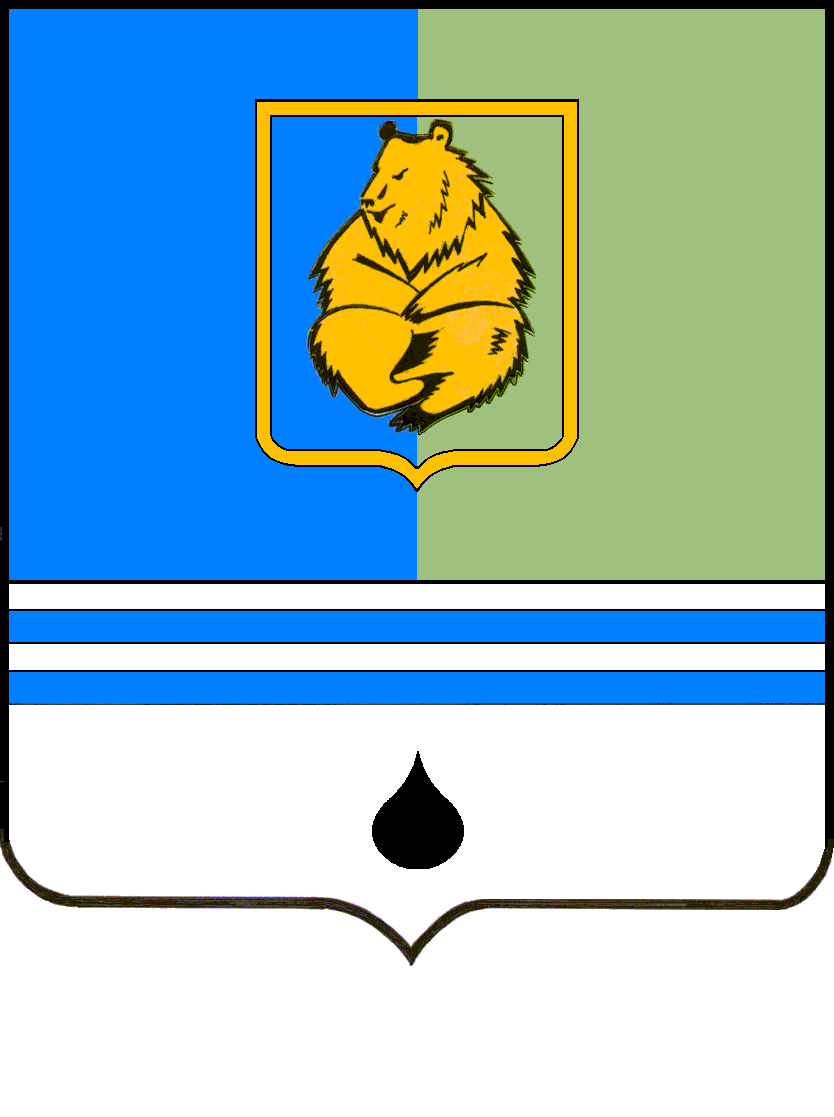 ПОСТАНОВЛЕНИЕАДМИНИСТРАЦИИ ГОРОДА КОГАЛЫМАХанты-Мансийского автономного округа - ЮгрыПОСТАНОВЛЕНИЕАДМИНИСТРАЦИИ ГОРОДА КОГАЛЫМАХанты-Мансийского автономного округа - ЮгрыПОСТАНОВЛЕНИЕАДМИНИСТРАЦИИ ГОРОДА КОГАЛЫМАХанты-Мансийского автономного округа - ЮгрыПОСТАНОВЛЕНИЕАДМИНИСТРАЦИИ ГОРОДА КОГАЛЫМАХанты-Мансийского автономного округа - Югрыот [Дата документа]от [Дата документа]№ [Номер документа]№ [Номер документа]